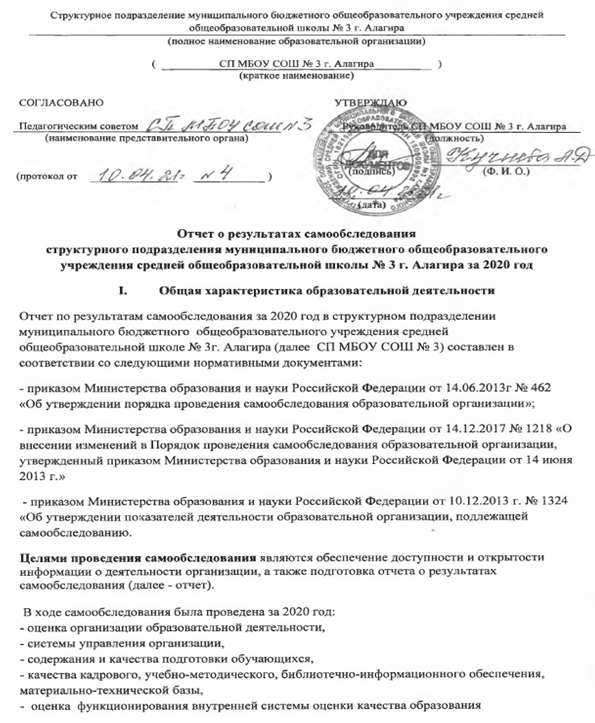 СП МБОУ СОШ № 3 г. Алагира – структурное подразделение муниципального бюджетного общеобразовательного учреждения средней общеобразовательной школы № 3 г. Алагира.Образовательная деятельность  осуществляется в соответствии с федеральным законом «Об образовании в Российской Федерации» № 273 от 29.12.2012    ФГОС начального общего, основного общего и среднего общего образования, СП 2.4.3648-20 «Санитарно-эпидемиологические требования к организациям воспитания и обучения, отдыха и оздоровления детей и молодежи», СанПиН 1.2.3685-21 «Гигиенические нормативы и требования к обеспечению безопасности и (или) безвредности для человека факторов среды обитания», другими нормативными правовыми актами, которые регулируют деятельность образовательных организаций, основными образовательными программами, локальными нормативными актами Школы. II. Система управления организациейОбщеобразовательное учреждение не  является юридическим лицом и по организационно-правовым формам является муниципальным. Управление образовательным учреждением строится на принципах единоначалия и самоуправления. Управление образовательной организацией осуществляется в соответствии с законодательством Российской Федерации, на основе Устава МБОУ СОШ № 3 г. Алагира, разработанных, утвержденных соответствующим образом нормативных локальных актов МБОУ СОШ № 3г. Алагира и на основе сочетания принципов единоначалия и коллегиальности.  Оперативное управление осуществляется административной командой: директор МБОУ СОШ № 3г. Алагира, руководитель СП, заместитель руководителя  по УВР. В школе реализуется Программа развития на 2020-2025гг. Её основные задачи: обновление системы управления, внедрение ИКТ в образовательный процесс, повышение качества образования, поддержка талантливых детей, расширение системы внутришкольного дополнительного образования, совершенствование профессионального мастерства педколлектива. В  школе сформированы и осуществляют свою деятельность следующие коллегиальные органы управления: - общее собрание работников; - Педагогический Совет; - Управляющий Совет; - Совет учащихся.  Их деятельность регламентируется Уставом МБОУ СОШ № 3 г. Алагира и нормативными локальными актами.Для осуществления учебно-методической работы в Школе создано три предметных методических объединения:− гуманитарных и социально – экономических дисциплин;− естественнонаучных и математических дисциплин;− объединение педагогов начального образования; В школе функционирует МО классных руководителей.Оценка деятельности коллегиальных органов управления выявила, что решения Общего собрания работников содействовали созданию оптимальных условий для работников, способствовали выполнению требований охраны труда, условий обучения в образовательном учреждении, оказывали поддержку работникам.       Принятые решения Педагогического Совета способствовали повышению качества и эффективности образовательной деятельности, способствовали положительным изменениям в организации образовательной деятельности.     Деятельность Совета учащихся способствовала в 2020 году повышению качества воспитательной работы, повышению уровня самоуправления в школе. III.Содержание подготовкиСП МБОУ СОШ № 3 г. Алагира осуществляла в 2020 учебном году реализацию следующих основных образовательных программ на уровнях общего образования: Таблица №1 Учащихся, занимающихся по адаптированным ООП, в школе нет. Есть один ученик: ребёнок – инвалид в 9 классе. Он обучается в общеобразовательном классе по ООП ООО. Обучающихся, получающих образование в очно-заочной или заочной форме, в школе нет.Основным видом деятельности школы является реализация общеобразовательных программ начального общего, основного общего и среднего общего образования. Также Школа реализует образовательные программы дополнительного образования детей.Для оценки образовательной деятельности были проанализированы основные образовательные программы НОО, ООО, СОО их соответствие требованиям Стандарта. Выявлено в ходе самообследования, что программы утверждены приказом руководителя школы, структурированы в соответствии с требованиями, предъявляемыми к основным образовательным программам, содержат следующие разделы: целевой, содержательный и организационный. Каждая основная образовательная программа по уровням образования имеет свои особенности.  ООП НОО  СП МБОУ СОШ № 3 г. Алагира Начальное общее образование направлено на формирование личности обучающегося, развитие его индивидуальных способностей, положительной мотивации и умений в учебной деятельности (овладение чтением, письмом, счетом, основными навыками учебной деятельности, элементами теоретического мышления, простейшими навыками самоконтроля, культурой поведения и речи, основами личной гигиены и здорового образа жизни). Программа разработана с учётом особенностей уровня начального общего образования как фундамента всего последующего обучения. ООП НОО  обеспечивает выполнение требований стандарта, достижение планируемых результатов в соответствии с ФГОС НОО на основе учебных программ по предметам.  Как продолжение воспитательной деятельности  внеурочная деятельность реализуется через программу духовно-нравственного развития, воспитания обучающихся, согласно плану внеурочной воспитательной деятельности классного коллектива (социальные акции, воспитательные мероприятия по направлениям развития личности, уклад школьной жизни, профессиональная ориентация). ООП ООО  СП МБОУ СОШ № 3г. Алагира   Основное общее образование направлено на становление и формирование личности обучающегося (формирование нравственных убеждений, эстетического вкуса и здорового образа жизни, высокой культуры межличностного и межэтнического общения, овладение основами наук, государственным языком РФ, навыками умственного и физического труда, развитие склонностей, интересов, способности к социальному самоопределению). Обучение на уровне основного общего образования осуществляется по учебному плану, ФГОС ООО. Особенностью уровня основного общего образования являются введение ФГОС и подготовка к реализации ФГОС СОО в 10 классе. Для этого созданы такие условия, как: увеличение часов учебного плана на поддержу предметных областей через курсы внеурочной деятельности, созданы условия для предпрофильной подготовки, развитие навыков проектной деятельности, защиты групповых, индивидуальных проектов в 5-9 классах, профориентационная работа. ООП СОО МБОУ СОШ № 3 г. Алагира   Ключевыми понятиями, характеризующими среднее общее образование, являются «индивидуализация» и «профессиональная ориентация», которые обусловили появление на этом уровне профильного обучения. Поэтому при реализации ФГОС СОО профильное обучение становится обязательным.  Профильное обучение становится обязательным в условиях подготовки к переходу на ФГОС.  Организация образовательной деятельности по ООП СОО основана на дифференциации содержания с учетом образовательных потребностей и интересов обучающихся, обеспечивающих изучение учебных предметов всех предметных областей программы на базовом или  профильном уровнях: химико –биологический, социально-экономический. В 2020/21 году с учетом запросов учащихся, на основании анкетирования, в целях сохранения контингента учащихся предложен учебный план универсального профиля. На углубленном уровне изучаются математика, физика, химия, биология, история, правоведение, английский язык.
Цели основных образовательных программ в 2020 году достигались через различные формы деятельности всех участников образовательных отношений.  Достижению планируемых результатов способствовали разработанные в рамках ООП:                                                                - Программа духовно-нравственного развития, воспитания обучающихся при получении начального общего образования.                                                                                                                                      - Программа формирования экологической культуры, здорового и безопасного образа жизни в 1-4 классах.                                                                                                                                                            - Программа воспитания и социализации обучающихся при получении основного и среднего общего образования, включающая такие направления, как духовно-нравственное развитие и воспитание обучающихся, их социализация и профессиональная ориентация, формирование экологической культуры, культуры здорового и безопасного образа жизни.                 Дополнительные общеразвивающие программы:-Программа профориентации «МОЙ ВЫБОР».-Программа работы по профилактике правонарушений среди несовершеннолетних.- Программа «Я - патриот».- Программа по ПДД.- Программа «Мы за здоровый образ жизни».Реализацию данных программ осуществляли в 2020 году 11 классных руководителей, 3 учителя – предметника, 4 педагога дополнительного образования, 1 учитель физкультуры. Оценка выполнения основных направлений, ценностных основ, планируемых направлений Программ произведена в 2020 году: - через анализ воспитательной работы по направлениям деятельности; - через психолого-педагогические диагностики.Организация учебного процесса.В 2020 году все представленные программы реализовывались в 11 общеобразовательных классах. Мониторинг контингента учащихся по уровням обучения в течение года выявил относительно стабильные данные, незначительное движение учащихся в связи с отчислением в порядке перевода, средняя наполняемость классов по школе составила 22 ученика. На это же время прошлого года она составляла 21 ученик.95% учащихся проживают на закрепленной территории. СП МБОУ СОШ № 3 г. Алагира (далее – Школа) расположена на западной окраине г. Алагир.   95% обучающихся проживают в частных домах.  Статистика показателей за 2016–2019 годыПриведенная статистика показывает положительную динамику освоения основных образовательных программ.  Количество учащихся в 2020 году выросло. В соответствии с СП 3.1/2.43598-20 и методическими рекомендациями по организации начала работы образовательных организаций в 2020/21 учебном году Школа:1.  Разработала графики входа учеников через два входа в учреждение.2. Подготовила новое расписание со смещенным началом урока и каскадное расписание звонков, чтобы минимизировать контакты учеников.3. Закрепила классы за кабинетами.4. Составила и утвердила графики уборки, проветривания кабинетов и рекреаций.5. Подготовила расписание работы столовой и приема пищи с учетом дистанцированной рассадки классов. При этом учеников к накрыванию в столовой не допускали.6. Разместила на сайте школы необходимую информацию об антикоронавирусных мерах, ссылки распространяли по официальным родительским группам в WhatsApp.7. Использует бесконтактные термометры на главные входы,  рециркуляторы передвижные, средства и устройства для антисептической обработки рук, маски многоразового использования, маски медицинские, перчатки. Запасы регулярно пополняются.
Режим образовательной деятельности Начало учебных занятий - 9.00Каникулы: 1 четверть -  с 25.10 по 15.112 четверть- с 27.12 по 10.013 четверть – с 29.03 по 05.04  Летние каникулы с 31.05.  31.08.Дополнительные каникулы в 1 классе с 15.02 по 20.02 и летние каникулы с 25.05.Об антикоронавирусных мерахВ 2020 году на сайте ОО был создан специальный раздел, посвященный работе Школы в новых особых условиях. Частью этого раздела стал перечень документов, регламентирующих функционирование ОО в условиях коронавирусной инфекции. В перечень вошли документы вышестоящих организаций и ведомств, а также новые и измененные внутренние локальные нормативные акты Школы.Перечень документов, регламентирующий функционирование Школы в условиях коронавирусной инфекцииУчебный план.    В 2020 году в школе для реализации учебных задач, с целью повышения качества образования в связи с самоизоляцией и введением дистанционного обучения из-за пандемии коронавируса, использовались – онлайн-сервисы (образовательные платформы), которые дают реальную возможность использовать информационно-коммуникационные технологии в педагогическом процессе с целью повышения образовательных результатов школьников.«ЯКласс»-платформа, которая содержит большое количество интерактивных заданий по разным предметам для разных возрастов. Из плюсов Якласса: бесплатный контент, наличие теоретического блока, возможность потренироваться в сдаче ВПР, ЕГЭ.Из минусов: для использования всеми  возможностями платформы  необходима платная подписка.Более 87% обучающихся начальной школы работают на данной платформе, а также около 47% зарегистрированы в ней.100% охват начальной школы осуществляется через платформу «Учи.ру». Учи.ру используется нашими педагогами с 2018 года. Разработанные на данных платформах  уроки полностью соответствуют федеральным государственным образовательным стандартам (ФГОС) и примерной основной образовательной программе начального общего образования. Учителю доступна статистика по последнему уроку, в которой отражено время работы каждого ученика, количество выполненных заданий и допущенных ошибок.        Обучающиеся начальных классов  принимали активное участие в увлекательных олимпиадах, играх, марафонах. Активность ребят повышается во время проведения марафонов - соревнований по количеству решённых карточек на Учи.ру между учениками одновременно внутри одного класса и среди всей школы. В течение учебного года прошло 8 марафонов. По результатам турнирной таблицы все учащиеся, которые принимали участие в марафоне, были награждены «Грамотой участника марафона», а самые активные - «Грамотой лидера марафона». За текущий учебный год ученики 1- 4 классов приняли участие в 12 олимпиадах платформы.Учащиеся 5-11 классов активно работают в платформах «РЭШ», «Инфоурок», также используют интерактивную рабочую тетрадь Skysmart, «Trello» (для проектной деятельности).В ряде случаев учащиеся самостоятельно обращаются к платформам «Видеоурок», «Фоксфорд». Для создания красочных интеллект – карт или схем они используют «Сanva», «XMind».
Для диагностики и опросов учителя используют онлайн сервисы «Kahoot», «Quizizz».Помимо «Дневника.ру», некоторые учителя создают учебные группы в Classroom (Google).Отдельные учителя использовали в работе возможности Российской электронной школы - это полный школьный курс уроков от лучших учителей России. Материалы можно смотреть без регистрации.  Уроки имеются по всем школьным предметам. К каждому уроку имеется видео с объяснением нового материала, задания для тренировки, контрольные задания в двух вариантах. Главным недостатком данной платформы является то, что нет возможности проконтролировать выполнение заданий учащимися на самом портале.Главная цель воспитательной работы школы – развитие нравственной, гармоничной, физически здоровой личности, способной к творческому самоопределению.Приоритетными направлениями работы являются:-Усиление межличностной направленности образования.- Расширение социально-психологического обеспечения учебно-воспитательного процесса.- Совершенствование системы работы школы, направленной на сохранение и укрепление здоровья учащихся, привитие навыков здорового образа жизни, гражданско –патриотическое  и нравственное  воспитание школьников.- Системный подход к решению проблемы педагогического сопровождения семьи в вопросах воспитания детей.Задачи   воспитательной работы:-Формирование у детей гражданско-патриотического сознания, духовно-нравственных ценностей гражданина России.- Совершенствование оздоровительной работы с учащимися и привитие навыков здорового образа жизни, развитие коммуникативных навыков и формирование методов бесконфликтного общения.- Поддержка творческой активности учащихся во всех сферах деятельности, активизация ученического самоуправления, создание условий для развития общешкольного коллектива через систему КТД.- Совершенствование системы воспитательной работы в классных коллективах.-Совершенствование системы семейного воспитания, повышение ответственности родителей за воспитание и обучение детей, правовая и экономическая защита личности ребенка.Направления  воспитательной работы:-Гражданско-патриотическое-Формирование ЗОЖ и профилактика детской преступности-Духовно-нравственное и эстетическое воспитание-Трудовое и профессиональное воспитание-Правовое воспитание и ОБЖ, ПДД, противопожарная безопасность, экстремизм, терроризм, профилактика и своевременное выявление суицидальных явлений-Экологическое воспитание-Социокультурное воспитание-Интеллектуальное воспитание-Внеурочная деятельность-Работа с родителями-Работа с детьми группы риска и их родителямиТрадиционными стали следующие общешкольные мероприятия:Сентябрь - «Здравствуй, школа»  - Неделя «Безопасное колесо»-Неделя правовых знаний Октябрь: -День Учителя - Празднование Недели, посвящённой Коста Хетагурову  -Неделя добра и милосердия»   Ноябрь:  -Неделя толерантности- День материДекабрь:-Неделя правовых знаний -Конкурс новогодних плакатов-Мастерская Деда Мороза-Новогодние праздникиЯнварь:- «Ступень в науку» (школьный этап) Февраль:- Месячник гражданско- патриотического воспитания                                                                                  - КТД «Этих дней не смолкнет слава»- Почта «Святого Валентина»-Конкурс «А ну-ка, мальчики!»Март:-Женский день 8 марта. Конкурс «А ну-ка, девочки!»-Праздничный концерт  « Славим женщину - мать». В апреле и мае все мероприятия проводились дистанционно. Дистанционно провели праздник «Последнего звонка».Одним из приоритетных направлений воспитательной работы остаётся формирование ЗОЖ и профилактика детской преступности. В 2020 году Школа провела работу по профилактике употребления психоактивных веществ (ПАВ), формированию здорового образа жизни и воспитанию законопослушного поведения обучающихся. Мероприятия проводились с участием обучающихся и их родителей.   Проведены обучающие онлайн-семинары для учителей   и классных руководителей.Организованы и проведены:- классные часы, беседы,  конкурсы по  пропаганде ЗОЖ и профилактике детской преступности   с использованием ИКТ-технологий, - участие обучающихся в конкурсе социальных плакатов «Я против ПАВ»; - участие в  районных конкурсах антинаркотической социальной рекламы;- книжная выставка «Я выбираю жизнь» в школьной библиотеке;- онлайн-лекции с участием сотрудников МВД;- встреча с членами Антинаркотической комиссии при Главе РСО-А; - Всероссийский урок по оказанию первой помощи;- беседы на темы «День трезвости», «ВИЧ,  СПИД, употребление ПВА, курение»;- Спортивные праздники. В рамках патриотического воспитания проведены: - классные часы, посвященные 75 –летию победы в ВОВ, снятию 900-дневной блокады Ленинграда, "Вечер памяти Чабахан Басиевой"  с участием  Абоева Анатолия - руководителя комитета по работе с молодёжью районной общественной организации "Стыр Ныхас",  Абоевой Алеты - заведующей отделом искусства республиканской юношеской библиотеки имени Г. Газданова, заслуженного работника  культуры РСО-Алания,  Басиевой Залины - поэта, лауреата премии имени М.Камбердиева; - классные часы с участием ветеранов боевых действий, членов отделения Всероссийского общества ветеранов - афганцев в Алагирском районе Кайтукова Владимира, Баграева Эльбруса, председателя общества Баскаева Батраза и председателя исполкома Республиканского общества "Боевое братство" Тибилова Таймураза;- организовано  дистанционное участие в акциях  «Блокадный хлеб»,  «Бессмертный полк», организован просмотр фильмов «Отец солдата», «Офицеры», «Тепло наших тел»; -диспуты « Кого мы можем назвать патриотом»- Волонтёрская деятельность.В рамках пропаганды здорового образа жизни проведены: - «Уроки безопасности» - Беседы   с участием сотрудников ОМВД в Алагирском районе Бигуловой М.А и школьного инспектора  старшего лейтенанта Макиевым В.З., инспектором ОМВД РФ по Алагирскому району Калмановой А.А. -Уроки, посвящённые    Дню борьбы  с терроризмом  по теме "Нет террору" - Брейн-ринг "Знаешь ли ты правила дорожной безопасности?"- Викторина "Мы знаем всё про безопасность"- Классные часы с участием специалистов ПСЧ-5г. Алагира Каболовым Тамерланом и Цаликовым Сосланом,  председателем Всероссийской добровольной пожарной организации Кумаллаговым Александром. - Тренировочные занятия по поведению в чрезвычайных ситуациях - Акция "Осторожно, дети!" -Спортивные праздники «Весёлые старты», соревнования по баскетболу, волейболу, пионерболу-Участие в районных соревнованиях по шахматам, легкой атлетике.Во втором полугодии 2019-2020 учебного года классными руководителями использовались различные формы дистанционной работы с обучающимися  и их родителями: тематические классные часы, участие в творческих конкурсах, конкурсы рисунков, фотоконкурсы, конкурс чтецов.Воспитательная работа в условиях перехода на дистанционное обучение На начало 2020-2021  классными руководителями 1-11 классов составлены годовые планы воспитательной работы с классами в соответствии с планом воспитательной работы школы.Постановлением главного санитарного врача от 30.06.2020 № 16 «Об утверждении санитарно-эпидемиологических правил СП3.1/2.4.3598-20» Санитарно-эпидемические требования к устройству, содержанию и организации работы образовательных организаций и других объектов социальной инфраструктуры для детей и молодёжи в условиях распространения новой коронавирусной инфекции (COVID-19)» массовые мероприятия в образовательных организациях были запрещены до 01.01.2021 года. В сложившейся ситуации школьные и классные воспитательные мероприятия в сентябре и начале октября проводились классными руководителями в своих классах.    Реализация программ внеурочной деятельности в период временных ограничений, связанных с эпидемиологической ситуацией 2020 года, проводилась с использованием дистанционных образовательных технологий.Внеурочная деятельность в условиях перехода на дистанционное обучение. Занятия проводились не более 30 минут. Внеурочная деятельность: сентябрь-декабрь 2020 года.В первом полугодии 2020/21 учебного года занятия по внеурочной деятельности проводились в традиционном очном формате. В план внеурочной деятельности ОО были включены блоки курсов для обучающихся не только начальной, основной, но и средней школы, так как осенью 2020 года 10-е классы перешли на ФГОС СОО.Самообследование выявило удовлетворительный уровень воспитательной работы в образовательном учреждении, задачи, определенные в плане воспитательной работы на 2020 год выполнены совместными усилиями педагогов, обучающихся и родителей. Согласно данным диагностик сформированности ценностных отношений, наблюдается стабильность показателей.  Формированию и развитию метапредметных результатов способствовало  сотрудничество педагогов, классных руководителей с другими образовательными организациями, организациями культуры, спорта, досуговой деятельности. Большую роль во внеурочной занятости учащихся, в гражданско-патриотическом воспитании играет школьный  Музей боевой славы. В 2020 году проведено 68 мероприятий, из них 5 экскурсий, 11 бесед, 22 внеклассных мероприятия,  21 классный час, 9 интегрированных занятий. Увеличился охват учащихся мероприятиями на 40 человек (по сравнению с прошлым годом).IV. СОДЕРЖАНИЕ И КАЧЕСТВО ПОДГОТОВКИОбязательной формой контроля освоения учащимися ООП является промежуточная аттестация обучающихся 2 - 8, 10-х классов. Содержание и порядок организации промежуточной аттестации регламентируется «Положением о формах, периодичности и порядке текущего контроля успеваемости и промежуточной аттестации обучающихся». Промежуточная аттестация проводится в форме определения индивидуальных достижений учащихся в освоении учебных предметов, курсов, дисциплин, учебного плана, по итогам учебного года. Результатом учащегося по каждому предмету, курсу, дисциплине является отметка, представленная как среднее арифметическое  четвертных отметок. Оценка результатов промежуточной аттестации дана на 01.06.2020.    Качество успеваемости учащихся в динамике  на конец 2018, 2019, 2020 годов  На основании анализа таблицы модно сделать выводы: качество знаний в 2020 году незначительно повысилось во всех звеньях обучения. Наблюдается положительная динамика.На уровне начального общего образования анализ показателей промежуточной аттестации показывает рост  качества знаний в текущем учебном году по сравнению с предыдущим на 12,7% при стабильной успеваемости. Уменьшилось количество учащихся, окончивших учебный год на «5» с 11 до 7 человек, однако общее количество учащихся, окончивших учебный год на «5 и 4», имеет тенденцию увеличения со 25 до 26 человек. Успеваемость обучающихся, освоивших ООП по уровню образования, показывает, что все учащиеся на уровне НОО (100%)  – переведены в следующие классы. Показатели промежуточной аттестации по учебным предметам во 2-4 классах показывают при стабильной успеваемости увеличение качества знаний по литературному чтению - на 5%, по окружающему миру - на 2,9%; наблюдается снижение качества по технологии на 7% , по английскому языку на 4,3% и незначительное снижение по математике- на 0,9%; общее качество по предметам сохранилось на уровне предыдущего года. В целом, оценка результатов выполнения ВПР в 4 классах выявила их удовлетворительный уровень.На уровне основного общего образования в 2020 году самообследование  предметных образовательных результатов выявило их нестабильность в сравнении май 2020 и декабрь 2020 года:                                                                                                      - снижение качества знаний в 6 классе на 30%,  в 7 классе на 24 %,  в 8 классе на 21 %, в 9 классе повышение качества знаний на 2 %.   Если сравнивать результаты 2019 и 2020 годов, то картина такая:Положительная динамика наблюдается в 5 классе: качество знаний  выросло на 15%, и в 6 классе – на 9,5 %. В остальных классах качество знаний снизилось: в 7 классе на 2%, 8 классе на 0,7%, в 9 классе на 10 %.  Если проанализировать результативность по каждому предмету, то можно отметить следующее: - высокое качество знаний от 60% до 80% показали обучающиеся по предметам  ИЗО, музыка, ОБЖ, технология; 40-50 % качество знаний составляет по осетинскому языку.  Увеличился процент качества знаний по большинству предметов: по химии (на 10,6%), по физике (на 7,9%), по ОБЖ (на 2,2%), по информатике (на 3,7%). По большинству предметов  результаты нестабильные.  По сравнению с прошлым учебным годом снизилось качество знаний по математике (на 17%), по алгебре и геометрии, русскому языку. Вызывает тревогу отрицательная динамика качества знаний по алгебре в 8 классе,  по истории и русскому языку  в 9 классе, что требует внесения в ВШК вопросов контроля преподавания математики, русского языка  и истории и оказание методического сопровождения  педагогов в следующем учебном году. Необходимо  обратить внимание на качество преподавания химии, истории и обществознания.Всероссийские проверочные работы проведены в 5-9 классах:      Всероссийские проверочные работы, запланированные на весну 2020 года, были  перенесены на осень из – за сложной эпидемиологической обстановки.  В 2020 году, в соответствии с приказом  МОН РСО – Алания № 552 от 01.09.2020г. «О проведении мониторинга качества подготовки обучающихся образовательных организаций Республики Северная Осетия – Алания в форме всероссийских проверочных работ в 2020 году»  и приказа Управления образования Алагирского района № 82 от 09.09.2020 года «О проведении Всероссийских проверочных работ в общеобразовательных  организациях Алагирского района в 2020году», были проведены работы в 5 -9 классах. Результаты ВПР следующие:  Результаты ВПР по математике подтвердили низкий уровень успеваемости обучающихся.  По истории и обществознанию оценку «2» учащиеся практически не получили.  Проверка, осуществлённая независимыми экспертами, показала, что учитель при проверке работ ВПР несколько занижал оценки.  Много оценок ниже годовых. Большой процент оценок ниже годовых по биологии. Дефициты, выявленные во время ВПРВыявленные причины несоответствия текущей успеваемости и результатов ВПР связаны с:- низким уровнем сформированности навыков самоконтроля, включая навыки внимательного прочтения текста задания, предварительной оценки правильности полученного ответа и его проверки; -пропусками уроков по состоянию здоровья отдельными учащимися в течение четверти и, как следствие, недостаточное усвоение материала необходимого для успешного выполнения ВПР; -индивидуальными особенностями некоторых учащихся (в том числе эмоциональное состояние во время выполнения работы, медлительность и нехватка времени на сосредоточенное выполнение заданий (старались сделать всё, быстро, но неверно).  Для решения выявленных проблем необходимо в системе использовать практикоориентированные задания для формирования практических навыков учащихся и для диагностики их результатов, создать единый оценочный инструментарий текущего контроля по всем предметам.  На уровне среднего общего образования  в 2020 году в 10-11 классах произошло повышение  качества на 2,4%, при стабильной успеваемости 100% Таким образом, качество знаний в 10 и 11 классах выросло в сравнении с концом прошедшего учебного года, динамика положительная.Анализ ГИА 2020.Анализ результатов ГИА-2020  проводился в целях определения: - уровня и качества овладения обучающимися содержанием учебных предметов, -факторов и условий, повлиявших на качество результатов государственной итоговой аттестации выпускников общеобразовательного учреждения. Источниками сбора информации являются результаты ЕГЭ выпускников 11- класса и диагностические работы учащихся 10 класса. В связи с неблагоприятной эпидемиологической обстановкой, связанной с распространением новой коронавирусной инфекции на территории России, итоговое сочинение (изложение) в 2020 году было перенесено на 2021 год, поэтому итоговое сочинение (изложение) в 2020 году не проводилось. В 2020 году условием получения аттестата был «зачет» по итоговому сочинению,  проведеному 04.12.2019.В 2020 году ОГЭ, ЕГЭ и ГВЭ отменили как форму аттестации для всех учеников на основании постановления Правительства от 10.06.2020 № 842. ЕГЭ сдавали только выпускники, которые планировали поступать в высшие учебные заведения. Школа выдавала аттестаты по результатам промежуточной аттестации, которую провели на основании рекомендаций Министерства просвещения и регионального министерства образования с учетом текущей ситуации: годовые оценки выставили по итогам трех прошедших четвертей. Оценки за 4-ю дистанционную четверть не отразились на итоговых баллах учеников.  Одна ученица отказалась от сдачи ЕГЭ согласно новым правилам сдачи ЕГЭ. Все ученики получили аттестаты независимо от того, как сдали ЕГЭ по обязательным предметам. Не справился с работой по математике профильной 1 ученик (пересдачи не было). Результаты ЕГЭ в динамике: Анализ прохождения ЕГЭ в 11 классе учебном году показал отрицательную динамику по всем предметам.  Результаты ЕГЭ за последние три года:В 2018 году медали получили два ученика 11 класса. Один ученик 11 класса получил медаль в 2020году. По  всем предметам за два учебных года у него были оценки»5». На экзаменах он недобрал баллы по русскому языку и математике. Анализрезультатов диагностических работ по программам основного общего образования для обучающихся 10 класса   В СП МБОУ СОШ № 3 г. Алагира в период с 10.09.2020 по 01.10.2020 проводились диагностические работы в 10-х классе в соответствии с распоряжением министерства образования и науки  РСО – Алания. Диагностические работы проводились с целью определения уровня и качества знаний, полученных по завершении освоения образовательных программ основного общего образования.  В 2020 учебном году по объективным обстоятельствам ГИА в 9 классе не проводилось (в связи с пандемией коронавируса). Все ученики получили аттестаты по результатам годовых оценок.  В этом учебном году в 10 классе осталось 6 учеников и одна ученица прибыла в  сентябре 2020-2021 из г. Владикавказ.       Школьники писали работы по двум обязательным предметам (русскому языку и математике) и по двум предметам по выбору, из числа предварительно выбранных для сдачи в форме ЕГЭ. Результаты диагностических работ:Сравнительный анализ ОГЭ за два года и диагностической работы:На основе данного анализа можно сделать следующие выводы:  1.Результаты государственной итоговой аттестации обучающихся 9-х классов и выпускников 11-х классов свидетельствуют о том, что оценка знаний стала более объективной. 2.Качество знаний обучающихся 11 класса не в должной мере соответствует государственным образовательным стандартам.3. Одним из важных направлений в работе по подготовке к государственной итоговой аттестации является выявление тенденций успеваемости обучающихся, совершенствование системного мониторинга предварительной успеваемости, остаточных знаний обучающихся.4. Необходимо совершенствовать условия для организации самообразования и повышения квалификации педагогов школы, в том числе через систему курсовой подготовки, обобщение опыта, активизацию работы ШМО.5. В школе проводится работа учителей-предметников и классных руководителей с выпускниками, их родителями по вопросам выбора предметов и подготовки к их сдаче.-Для того, чтобы ежегодно повышался показатель тестового балла ЕГЭ по предметам нужно пересмотреть отношение учителя-предметника к:-подходу в обучении, ориентированному на «среднего» ученика;-уровню работы по индивидуализации и дифференциации обучения; необходимости отслеживания и анализа результатов усвоения материала учащимися.6. Необходимо проанализировать (и необходимо это сделать на ШМО)  процент учащихся, выполнивших то или иное задание теста, из той или иной темы. Тестовая форма контроля удобна, но не дает возможности учителю увидеть допущенные ошибки и устранить пробелы в знаниях учащихся. 7. Администрации школы, педагогам необходимо обратить внимание на более осознанный выбор предметов выпускниками для итоговой аттестации, которые действительно необходимы выпускнику для поступления в то или иное учебное заведение, а не используются как запасной вариант.  И для выпускников, сделавших выбор, необходимо объединить все ресурсы для подготовки.                                                       Рекомендации:- Еще раз обсудить на ШМО, методсовете школы результаты ГИА-2020.- Осуществлять дифференцированный, индивидуальный подход в процессе обучения учащихся.- Выявлять пробелы в знаниях обучающихся, для этого проводить срезы знаний с их подробным по каждому ученику анализом.- Пересмотреть свои дорожные карты по подготовке к ГИА и внести в них коррекцию.-Регулярно проводить дополнительные занятия по предметам ЕГЭ.-Классному руководителю информировать родителей о работе по подготовке к ЕГЭ. - Администрации школы регулярно посещать уроки в 10 и 11 классах.Провести тренировочные  ГИА в 9 и 11 классах. Осуществлять индивидуальный и дифференцированный подход в работе с обучающимися.-Педагогу –психологу проводить тестирование, анкетирование учащихся с целью оказания помощи в выборе предметов ГИА и будущей профессиональной ориентации.-Необходимо продолжить работу по совершенствованию системы организации итоговой аттестации выпускников школы в форме ОГЭ, ЕГЭ через повышение информационной компетенции участников образовательного процесса. В течение 2020 года учащиеся были на карантине долгое время, в апреле-мае занимались дистанционно.Оценивая функционирование внутренней системы оценки качества образования и удовлетворённость качеством образования можно сделать выводы: плодотворной, качественной работе коллектива помешали карантинные мероприятия и переход на дистанционное обучение. В 4 четверти у обучающихся периодически наблюдалось снижение интереса к занятиям в дистанционном режиме, что связано с качеством связи, форматом проведения занятий, отсутствием гаджетов.  При этом, проведённый опрос родителей показал, что работа учителей при проведении онлайн-уроков была качественной. 35% родителей частично удовлетворены процессом дистанционного образования, и 10% - не удовлетворены.Большую роль в стимулировании познавательного интереса учащихся играют предметные олимпиады.В 2020 году олимпиада проходила по 20 предметам.  Подано на участие в  школьном этапе Всероссийской предметной олимпиады по разным предметам 143 заявки, от  50 учеников (в прошлом году 75 учеников)  4-11 классов. Самое большое количество участников олимпиады было по русскому языку и биологии (17 и 19 учеников).  Меньше всего было участников по экономике (проходят не все классы). Не проведены олимпиады по музыке,   ИЗО, праву и астрономии. Количество победителей и призеров школьного этапа ВсОШ: Таким образом, наблюдается положительная динамика. Сократилось количество участников, но повысилась результативность олимпиад.Участники олимпиады по классам: 4 класс – 4 ученика: Тедеев Я. - призер, Койбаева Б., Акиев Э., Каргинова З. - победители 5 класс -  3 ученика, из них Назаренко Р., Вечер Р. И Бацазова Д.- выступили как участники.6 класс - 4 ученика:  Годизов А., Кортиева В.,Габуева О. стали победителями, Томаев Э. - участник. 7 класс - количество участников 7: из них  Акиева А., Гергиева Д., Лзебисова В., Кацанова М. Мециева З,,Томаева З. стали победителями, Цопбоева А. является призером. 8 класс - количество участников составило 8 учеников, из них семеро не заняли места, у Байсангуровой З. –три победы,  у Гаглоева Р.,  Плиевой М., Дзалаевой А., Хадаева Т.,  Тедеевой М. по одной победе; призерами стали: Базаева И., Тедеева М., Кортиев А. был участником.9 класс -  участвовали 8 учеников,  из них 2 ученика не заняли места, Тедеева Д. дважды призер и победитель,  Шавлохов М.- призер, Агаркова Е. -призер и победитель, Акиев И.- призер, Александрова Е. -призер и победитель, Байсангурова А. -трижды победитель.10 класс -7 учеников, из них Акиев М. не занял места, у Бестаевой О. две победы, Черчесов Т., Абаева А., Цховребова М. имеют по одной победе, Черчесова С. - дважды победитель, Габараева А. стала призером.11 класс - 8 учеников участвовали,  из них у Томаева А.- 7 побед и 3 призовых  места, Дзебисов А. -победитель, Кокоев А- дважды призер, пятеро – участники.  По нескольким предметам участвовали в олимпиаде 25 учеников 5-11 классов: -Томаев Александр (11 класс) участвовал в олимпиаде по 12 предметам;-Александрова Елизавета  (9 класс) по 9 предметам;-Байсангурова Зита (8 класс) - 8 предметов; -Байсангурова Аляна (9 класс), Томаева Зарина (7 класс)   по 7 предметам;-Тедеева Диана (9 класс),  Бестаева Олеся (10 класс), Гергиева Диана (7 класс) по 6 предметам;- Акиева Анна (7 класс), Мециева Замира (7 класс), Акиев Илья (9 класс), Черчесова Светлана (10 класс) - по 5 предметам; -Хадаев Тимур (8 класс)- по 4 предметам;-Годизов Арсен (6 класс), Кортиева Виктория (6 класс), Дзалаева Арина (8 класс) - по 3 предметам;-Кокоев Альберт (11 класс), БацазоваДзерасса (5 класс), Тедеева Милена (8 класс), Шавлохов Мурат (9 класс) - по 2 предметам   Не было  результатов на школьном этапе у учащихся по истории, литературе, низкие показатели по математике, географии, химии, обществознанию  и английскому языку. По сравнению с прошлым учебным годом уменьшилась количество обучающихся имеющих нулевой процент выполнения олимпиадных заданий.  Ниже стал процент обучающихся, не преодолевших 50% порог.     Муниципальный этап олимпиады проходил в ноябре. На муниципальный этап направлены были 23 ученика по разным предметам.   Призёрами и победителями стали: Томаев А.-(11 класс) призёр по биологии, победитель по информатике, ОБЖ, экологии,  Плиева М-(8класс) призёр по немецкому языку, Баззаева И.-(8класс) призёр по ОБЖ,  Акиев И.- (9 класс) призер по ОБЖ, Александрова Е. – (9 класс) призёр по ОБЖ, призёр по экологии,        Цховребова М. –(10 класс) призёр по ОБЖ,  Кокоев А. (11-класс) призёр по ОБЖ, Томаева З.- победитель по технологии (7 класс), Кацанова М.-(7 класс) победитель по физкультуре, Хадаев Т.-(8класс) победитель по физкультуре, Баззаева И.-(8класс) призёр по МХК. Призовые места по  осетинскому языку у Байсангуровой А.- 9 класс, победитель, и по осетинской литературе у Томаева А.-11 класс, и Бестаевой О.-10 класс, - призёры. На муниципальном этапе  6 победителей и  9 призёров.  На республиканский  этап предметной олимпиады приглашены в 2020 году   4 ученика 9-11 классов. Из них призёром по двум предметам стал ученик 10 класса Томаев А.: по экологии (учитель Черчесова Р.Х) и по информатике (учитель Дзарасова А.С.).На основании выше изложенного рекомендовано:1. провести анализ участия обучающихся и полученных результатов в школьном и муниципальном этапах ВсОШ по учебным предметам и  рассмотреть на заседаниях ШМО;2. предусмотреть различные формы работы по повышению мотивации и результативности, учащихся в участии в различных этапах предметных олимпиад;3. продолжить формирование банка данных по материалам предметных олимпиад школьного и муниципального уровня 2020-2021 учебного года;  4.обеспечить методическое сопровождение работы с одаренными детьми (повышение уровня профессионального мастерства педагогов, организация обмена опытом учителей, работающих с одаренными детьми).Учителям-предметникам:обеспечить дифференцированный подход на уроках и внеурочных занятиях с одаренными детьми, выстраивание индивидуальной образовательной траектории для каждого обучающегося, проявляющего интерес к отдельным предметам;при подготовке к ВсОШ использовать возможности интернет- ресурсов, цифровых технологий и других доступных форм обучения;обеспечить системный и качественный уровень подготовки обучающихся к различным этапам ВсОШ, опережающее прохождение программного материала с использованием заданий повышенной сложности, развивающие творческие способности обучающихся, логическое мышление;предусмотреть различные формы работы по повышению мотивации и результативности, учащихся в участии в различных этапах Всероссийской олимпиады, через урочную и внеурочную деятельность, самоподготовку обучающихся. Классным руководителям довести до сведения родителей (законных представителей) итоги школьного и муниципального этапов Всероссийской олимпиады школьников.Администрации СП осуществлять контроль за качественной, системной подготовкой обучающихся к участию в региональном этапе Всероссийской олимпиады школьников по предметам в 2020- 2021 учебном году, за отслеживанием результатов участия школьников в олимпиадах различного уровня.VI. Информация о востребованности выпускников Все выпускники 9 класса, покинувшие школу, поступили в профессиональные образовательные организации. Сократилась численность обучающихся, продолживших обучение в школе. Из выпускников 11 класса 4 человека никуда не поступили. Они готовятся к пересдаче экзаменов в 2021году, т.к. не удовлетворены  своими баллами. В профильные  группы 10 класса поступили 6 учеников.                                                 VII. Оценка кадрового состава                                                                                                         На период самообследования в Школе работают 22 педагога, из них 3 – внутренние совместители, 3 внешние совместители,  20 человек имеют высшее образование, 1 человек имеет среднее специальное образование, 1 – студент СОГУ. В целях повышения качества образовательной деятельности в школе проводится целенаправленная кадровая политика, основная цель которой – обеспечение оптимального баланса процессов обновления и сохранения численного и качественного состава кадров в его развитии, в соответствии потребностями Школы и требованиями действующего законодательства.Основные принципы кадровой политики направлены:на сохранение, укрепление и развитие кадрового потенциала;создание квалифицированного коллектива, способного работать в современных условиях;повышения уровня квалификации персонала.Оценивая кадровое обеспечение образовательной организации, являющееся одним из условий, которое определяет качество подготовки обучающихся, необходимо констатировать следующее:образовательная деятельность в школе обеспечена квалифицированным профессиональным педагогическим составом;в Школе создана устойчивая целевая кадровая система, в которой осуществляется подготовка новых кадров из числа собственных выпускников;кадровый потенциал Школы динамично развивается на основе целенаправленной работы по повышению квалификации педагогов.В 2020 году соответствие занимаемой должности подтвердили 2 учителя.Все учителя школы проходят курсовую подготовку 1 раз в три года.  В 2020 году курсовую подготовку прошли:По итогам 2020 года Школа перешла на применение профессиональных стандартов. Из 22 педагогического работника Школы все педагогические работники  соответствуют квалификационным требованиям профстандарта «Педагог».В период дистанционного обучения все педагоги Школы успешно освоили онлайн-сервисы, применяли цифровые образовательные ресурсы, вели электронные формы документации, в том числе электронный журнал и дневники учеников.10 педагогов прошли повышение квалификации – освоили учебный курс «Основы компьютерной грамотности и использование ИКТ в решении профессиональных задач в условиях пандемии», онлайн-курс повышения квалификации «Современные образовательные информационные технологии (EdTech) в работе учителя» на сайте foxford.ru, онлайн курс Института ЮНЕСКО по информационным технологиям в образовании «Методика создания и проведения электронных презентаций». Учителя школы принимали активное участие в вебинарах, онлайн-семинарах.Региональные мероприятия, организованные учреждением за последние 3 годаПрактически все учителя принимают активное участие в заседаниях районных предметных методических объединений на базе нашей школы и в других школах и получают положительную оценку работы своих коллег из других образовательных организаций. VIII. Оценка учебно-методического и библиотечно-информационного обеспеченияФонд библиотеки соответствует требованиям ФГОС, учебники фонда входят в федеральный перечень, утвержденный приказом  Минобрнауки от 3103.2014 г № 253 «Об утверждении федеральных перечней учебников, рекомендованных к использованию при реализации имеющих государственную аккредитацию образовательных программ начального общего, основного общего, среднего общего образования» (в редакции МОН РФ от 26, 01, 2016 г. за № 38) . В библиотеке имеются электронные образовательные ресурсы – 155 дисков. Мультимедийные  средства (презентации, электронные энциклопедии, дидактические материалы). Средний уровень посещаемости библиотеки – 31 человек в день.На официальном сайте школы есть страница библиотеки с информацией о работе и проводимых мероприятиях библиотеки Школы.Оснащенность библиотеки учебными пособиями достаточная. Отсутствует финансирование библиотеки на закупку периодических изданий и обновление фонда художественной литературы.IX. Оценка материально-технической базыИнформатизация образовательного процесса В связи с организацией дистанцинного обучения в 2020 году, чтобы снизить напряженность среди родителей и обеспечить доступ учеников к дистанционному обучению, администрация Школы выяснила технические возможности семей.   30 % учащихся не имели доступа к дистанционному обучению.  Также на сайте Школы создали специальный раздел и поддерживали работу горячей телефонной линии, чтобы собрать информацию о проблемах в организации и качестве дистанционного обучения. За период весеннего дистанта поступило 37 обращений, большинство из которых были связаны с вопросами качества оказания интернет-услуг провайдерами (скорость соединения, нагрузка на платформы). Осенью количество обращений родителей по вопросам организации дистанционного обучения сократилось до 5.
Чтобы выяснить степень удовлетворенности родителей и учеников дистанционным обучением, школа организовала анкетирование. Преимущества дистанционного образования, по мнению родителей: гибкость и технологичность образовательной деятельности, обучение в комфортной и привычной обстановке, получение практических навыков. К основным сложностям респонденты относят затрудненную коммуникацию с учителем – зачастую общение с ним сводится к переписке.50% родителей отметили, что во время дистанционного обучения оценки ребенка не изменились, третья часть – что они улучшились. Хотя в целом формальная успеваемость осталась прежней, 55 % опрошенных считают, что переход на дистанционное образование негативно отразилось на уровне знаний школьников. Анализ показателей деятельности организацииДанные приведены по состоянию на 30 декабря 2020 года.Анализ показателей указывает на то, что Школа имел достаточную инфраструктуру, которая соответствует требованиям СанПиН 2.4.2.2821-10 «Санитарно-эпидемиологические требования к условиям и организации обучения в общеобразовательных учреждениях» и позволяет реализовывать образовательные программы в полном объеме в соответствии с ФГОС общего образования.   Школа укомплектована достаточным количеством педагогических и иных работников, которые имеют высокую квалификацию и регулярно проходят повышение квалификации, что позволяет обеспечивать стабильных качественных результатов образовательных достижений обучающихся.Исходя из Самоанализа,  педагогический коллектив  Школы  поставил перед собой следующие основные задачи на 2021 год:1.  Продолжить работу по повышению  квалификации педагогов в вопросах обучения и  воспитания школьников.2.  Продолжить работу по организации работы по вовлечению детей в исследовательскую и проектную деятельность.  3. Повышать качество обученности школьников.4. Усилить контроль над качеством преподавания всех учебных предметов, классных часов, посещаемостью обучающихся.5. Продолжить работу по повышению качества подготовки к ГИА обучающихся 9 и 11 классов.6. Повысить качество работы с одарёнными обучающимися.7. Осуществлять дифференцированный подход к подготовке обучающихся.8. Систематически проводить информационно – разъяснительную работу с обучающимися и их родителями по вопросам качества образования.9. Продолжить работу по внедрению ФГОС в средней школе.Наименование образовательной организацииСтруктурное подразделение муниципального бюджетного общеобразовательного учреждения средней общеобразовательной школы № 3 г. АлагираРуководительКучиева Людмила ДементьевнаАдрес организацииюридический: 363 246 РСО – Алания, г. Алагир, ул. Ленина, 109                    фактический: 363 240 РСО – Алания, г. Алагир, ул. Комсомольская, 74Телефон, факс8 867 31 354 25Адрес электронной почтыalshk4@mail.ruУчредительАдминистрация местного самоуправления Алагирского района Дата создания1983 г.Лицензия15ЛО1 № 0001538 от 26.01.2018, Министерство образования и науки РСО – Алания Свидетельство о государственной аккредитации15А02 № 0000121, № 1162 от 21.02.2018г.,  срок действия до 25.03.2025г., Министерство образования  и науки РСО – АланияСвидетельство о государственной регистрации права на постоянное (бессрочное) пользование земельным участкомГосударственный акт на право пользования землёй серия: A-I , номер  № 930721 от 1 марта 1979 годаНаименование органа ФункцииДиректор базовой школыКонтролирует работу и обеспечивает эффективную деятельность структурного подразделения, утверждает штатное расписание, отчетные документы организации, осуществляет общее руководство ШколойРуководитель структурногоподразделенияОбеспечивает деятельность структурного подразделения по всем направлениям работы школыУправляющий советРассматривает вопросы:− развития образовательной организации;− финансово-хозяйственной деятельности;− материально-технического обеспеченияПедагогический советОсуществляет текущее руководство образовательной деятельностью Школы, в том числе рассматривает вопросы:− развития образовательных услуг;− регламентации образовательных отношений;− разработки образовательных программ;− выбора учебников, учебных пособий, средств обучения и воспитания;− материально-технического обеспечения образовательного процесса;− аттестации, повышения квалификации педагогических работников;− координации деятельности методических объединенийОбщее собрание работниковРеализует право работников участвовать в управлении образовательной организацией, в том числе:− участвовать в разработке и принятии коллективного договора, Правил трудового распорядка, изменений и дополнений к ним;− принимать локальные акты, которые регламентируют деятельность образовательной организации и связаны с правами и обязанностями работников;− разрешать конфликтные ситуации между работниками и администрацией образовательной организации;− вносить предложения по корректировке плана мероприятий организации, совершенствованию ее  работы и развитию материальной базыСовет учащихсяВыступает от имени учащихся при решении вопросов жизни школы: изучает и формулирует мнение школьников по вопросам школьной жизни, представляет позицию учащихся в органах управления школой, разрабатывает предложения по совершенствованию учебно-воспитательного процесса.Содействует реализации инициатив учащихся во внеучебной деятельности: изучает интересы и потребности школьников в сфере внеучебной деятельности, создаёт условия для их реализации.Содействует разрешению конфликтных вопросов: участвует в решении школьных проблем, согласовании интересов учащихся, учителей и родителей, организует работу по защите прав учащихся.Название программы Численность обучающихся, осваивающих ООП по уровням общего образованияСрок реализацииОсновная образовательная программа начального общего образования (ФГОС НОО)1014 годаОсновная образовательная программа основного общего образования (ФГОС ООО)1185 летОсновная образовательная программа среднего общего образования  (ФГОС СОО)225 летКласс, профильПрофильные предметыКоличество часов элективных курсов10  универсальный Правоведение, английский язык, обществознание210универсальныйХимия, биология210 универсальныйМатематика, физика211  социально-экономическийРусский язык, история, обществознание111 химико-биологическийХимия, биология1№ п/пПараметры статистики2016
 год2017
 год2018год2019год2020год1Количество детей, обучавшихся на конец года, в том числе:2682432252372411– начальная школа1038675871011– основная школа1321361241231181– средняя школа33212627222Количество учеников, оставленных 
на повторное обучение:2– начальная школа000002– основная школа000002– средняя школа000003Не получили аттестата:03– об основном общем образовании010003– среднем общем образовании110104Окончили школу с аттестатом особого образца:14– в основной школе 132004– средней школе10201КлассыКоличество сменПродолжительность урока (мин.)Количество учебных дней в неделюКоличество учебных недель в году11Ступенчатый режим35 минут (сентябрь-декабрь)40 минут (январь-май)5332-11145534ПериодНазвание локального актаСсылка на сайт ООМарт–июнь 2020Методические рекомендации по реализации образовательных программ начального общего, основного общего, среднего общего образования, образовательных программ среднего профессионального образования и дополнительных общеобразовательных программ с применением электронного обучения и дистанционных образовательных технологий.http://alagir4.osedu2.ru/Portals/22/методические%20рекомендации%20по%20организации%20ДО.pdf?ver=ypm8Y60AxC0D1cBscXqupg%3d%3dМарт–июнь 2020Постановление Главного государственного санитарного врача Российской Федерации № 16 от 30.06.2020г. «Об утверждении санитарно- эпидемиологических правил СП 3.1/2.4. 3598-20 «Санитарно-эпидемиологические требования к устройству, содержанию и организации работы образовательных организаций и других объектов социальной инфраструктуры для детей и молодёжи в условиях распространения новой коронавирусной инфекции (COVID-19)»http://alagir4.osedu2.ru/Portals/22/Санитарные%20Правила-№%2016%20от%2030.06.2020.pdf?ver=BxLjXZ7lO6S4eTi6-T0rkg%3d%3dМарт–июнь 2020Приказ № 50-ОД от 23.03.2020г. «О мерах по соблюдению режима повышенной готовности в СП»http://alagir4.osedu2.ru/Portals/22/Режим%20повышенной%20готовности-приказ%20№%2050-ОД%20от%2023.03.20.pdf?ver=a8R7e7kvdKIq0btxPnfx0A%3d%3dМарт–июнь 2020Приказ № 51-ОД от 27.03.2020г. «О временном порядке сопровождения реализации образовательных программ начального общего, основного общего, среднего общего образования с применением электронного обучения и дистанционных образовательных технологий»http://alagir4.osedu2.ru/Portals/22/Приказ%20№%2051-ОД%20от%2027.03.20г.-ДО-.pdf?ver=trrWlMMiFePdjbuBUuQN3Q%3d%3dМарт–июнь 2020Приказ № 52-ОД от 27.03.2020г. «О профилактике новой коронавирусной инфекции»http://alagir4.osedu2.ru/Portals/22/Приказ%20№%2052-ОД%20от%2027.03.20г.-профилактика%20COVID-19.pdf?ver=UWn14bddjcwW3dph3TNEEQ%3d%3dМарт–июнь 2020Приказ № 56-ОД от 03.04.2020г. «О переходе на обучение с помощью дистанционных технологий»http://alagir4.osedu2.ru/Portals/22/Приказ%20№%2056-ОД%20от%2003.04.2020г.%20-%20О%20переходе%20на%20обучение%20с%20помощью%20дистанционных%20технологий.pdf?ver=1owxlv0oSseNxhwyNF2Z7w%3d%3dАвгуст–декабрь 2020Приказ № 108-ОД от 31.08.2020г. «О санитарно-противоэпидемических мероприятиях»  http://alagir4.osedu2.ru/Portals/22/Приказ%20№%20108-ОД%20от%2031.08.2020г.%20-%20О%20санитарно-противоэпидемических%20мероприятиях.pdf?ver=BhED_4cvexGMP07HIRF-Bg%3d%3dПриказ № 106-ОД от 31.08.2020г. «О мероприятиях по профилактике острых респираторных вирусных инфекций»  http://alagir4.osedu2.ru/Portals/22/Приказ%20№%20106-ОД%20от%2031.08.2020г.-О%20профилактике%20ОРВИ.pdf?ver=Ih8jT-7pNHvM2CH9FX3ExA%3d%3dПриказ № 111-ОД от 31.08.2020г. «О начале нового учебного года»  http://alagir4.osedu2.ru/Portals/22/Приказ%20№%20111-ОД%20от%2031.08.2020г.%20-%20О%20начале%20нового%20учебного%20года.pdf?ver=8TfrMPEWl9-jo6QGN-iI-g%3d%3dНаправление воспитательной работыФормы организации деятельностиУровень (школьный, городской, региональный, всероссийский)Количество мероприятийКлассыОхват обучающихся и/или родителейРезультаты участия (если подразумеваются)Электронные ресурсы (цифровые платформы, каналы, ссылки на сайты и т.д.)Гражданско-патриотическое Заочные экскурсии по местам боевой славы, классные часы, Акции «Свеча памяти», «Георгиевская лента», «Пионеры-герои», «Окна Победы», «Окна России», конкурс стихотворенийШкольныйвсероссийский111-11217«Бессмертный полк», «Подвиг народа», ZOOM, УЧИ.ру,        ЯКласс, VK, Classroom (Google).Нравственное и духовноеКлассные часы, тренинги, конкурсы стихотворенийшкольный81-4, 6-885ZOOM, УЧИ.ру,        ЯКласс, VK, Classroom (Google).Трудовое и профориентационноеИгры, классные часы, онлайн -беседы о профессияхшкольный48-1134ZOOM, УЧИ.ру,        ЯКласс, VK, Classroom (Google).ИнтеллектуальноеКВН, проектная деятельностьшкольный34,8,1028ZOOM, УЧИ.ру,        ЯКласс, VK, Classroom (Google). ЗНАНИО.ruЗдоровьесберегающее и профилактика детской преступностиКвесты, видео-уроки по ЗОЖ, конкурсы рисунковшкольный111-11220ZOOM, УЧИ.ру,        ЯКласс, VK, Classroom (Google). ЗНАНИО.ruСоциокультурное и медиакультурноеТренинги, беседы, видео-уроки, конкурсы рисунковшкольный111-11185ZOOM, УЧИ.ру,        ЯКласс, VK, Classroom (Google).ЗНАНИО.ruПравовое и культура безопасностиКлассные часы, тренинги, беседы, конкурсы,  квесты по ОБЖ школьный111-11220ZOOM, УЧИ.ру,        ЯКласс, VK, Classroom (Google). ЗНАНИО.ruЭкологическоеакции, квесты, классные часыШкольный, всероссийский91-4, 5-10187ZOOM, УЧИ.ру,        ЯКласс, VK, Classroom (Google). https://vk.com/skm_eco  ЗНАНИО.ruВзаимодействие с родителямиРодительские собрания, индивидуальные беседы, школьный111-11211ZOOM, УЧИ.ру,        ЯКласс, VK, Classroom (Google).Социально-психологическое сопровождениебеседы, дискуссии. школьный65-11100ZOOM, УЧИ.ру,        ЯКласс, VK, Classroom (Google).НаправлениеНазвание курсаКлассРуководительДень недели и время проведенияФорма проведенияАктивные ссылкиКол- во обучающихсяОбщекультурное Юный артист1Ботоева Е.М.Среда13.00-13.40Игры, конкурсы, ZOOM, УЧИ.ру,        ЯКласс, VK, Classroom (Google).33Общекультурное Умелые ручки5Кайтукова З.Г.Среда14.00-15.00Презентации,индивидуальные работыZOOM, УЧИ.ру,        ЯКласс, VK, Classroom (Google).15Общекультурное Арвардын5-6,10Бдайциева Ф.К.Среда14.00-15.00Индивидуальная, групповая, проектная, праздники, музыкально-литературные композицииZOOM, УЧИ.ру,        ЯКласс, VK, Classroom (Google).17ОбщеинтеллектуальноеФизика вокруг нас7-8Цгоева З.Ф.Понедельник14.00-15.00Индивидуальная, проектнаяZOOM, УЧИ.ру,        ЯКласс, VK, Classroom (Google).25ОбщеинтеллектуальноеИнформатика для всех7-8Дзарасова А.С.субботаИндивидуальная, проектная, практическаяZOOM, УЧИ.ру,        ЯКласс, VK, Classroom (Google).17ОбщеинтеллектуальноеВесёлая орфография5Бондарева И.Х.Понедельник13.30-14.30Теоретические занятия.Конкурсы. Самостоятельная работаZOOM, УЧИ.ру,        ЯКласс, VK, Classroom (Google).25ОбщеинтеллектуальноеОсобенности английской грамматики6-8Караева А.К.Пятница14.00-15.00Самостоятельная работа,  проектыZOOM, УЧИ.ру,        ЯКласс, VK, Classroom (Google).20ОбщеинтеллектуальноеМифы народов мира6Фатцарова З.В.Вторник14.00-15.00Теоретические занятия, проектыZOOM, УЧИ.ру,        ЯКласс, VK, Classroom (Google).25Социальное Мир, который построим мы5-7Дзбоева Н.Р.Суббота14.00-15.00Проекты, групповые, индивидуальные  формы работыZOOM, УЧИ.ру,        ЯКласс, VK, Classroom (Google).20НаправлениеНазвание курсаКл.Форма проведенияКол- во обуч-сяОбщекультурное Как хорошо уметь читать2Игры, конкурсы, проекты33Общекультурное Умелые ручки5Выставки, презентации, коллективные проекты,работа в парах, малых группах, индивидуальные работы, коллективные игры и праздники15Общекультурное Арыгон стъалыта5,7,9,10Индивидуальная, групповая, проектная, праздники, музыкально-литературные композиции25Общекультурное Арвардын6-7,11Индивидуальная, групповая, проектная , праздники, музыкально-литературные композиции18ОбщеинтеллектуальноеФизика вокруг нас7-8Индивидуальная, групповая, проектная,25ОбщеинтеллектуальноеИнформатика для всех8-9Индивидуальная, групповая, проектная, практическая17ОбщеинтеллектуальноеВесёлая орфография6Теоретические занятия. Игры. Конкурсы. Самостоятельная работа, проекты.25ОбщеинтеллектуальноеОсобенности английской грамматики7-9Игры. Конкурсы. Самостоятельная работа проекты.20ОбщеинтеллектуальноеРечевичок4Игры. Конкурсы. Самостоятельная работа,проекты18ОбщеинтеллектуальноеМифы народов мира7Теоретические занятия. Игры.Конкурсы. Самостоятельная работа, проекты25Социальное Мир, который построим мы5-7Игры. Конкурсы, проекты, групповые, индивидуальные формы работы20Социальное  Юные инспектора дорожного движения( ЮИД)5Игры. Конкурсы, проекты, групповые, индивидуальные формы работы, агитбригады, квесты, акции, тренинги15Социальное  Юный пожарник8-11Игры. Конкурсы, проекты, групповые, индивидуальные формы работы, агитбригады, квесты, акции, тренинги10Спортивно-оздоровительное Белая ладья1-4,5-8Теоретические занятия, практическое выполнение упражнений, семинары, спортивные соревнования10125Спортивно-оздоровительное Юный снайпер8-9Теоретические занятия, практическое выполнение упражнений, семинары, спортивные соревнования, стрельба15Духовно-нравственноеМой край1Игры, конкурсы, проекты29Духовно-нравственноеОсетия – край мой родной3Игры, конкурсы, проекты21классВсегоОтличникиОтличникиХорошистыХорошистыУспевающиеУспевающиеНеуспевающиеНеуспевающиеОбщий % кач. зн.Общий СОУ (%)классВсегоВсего%Всего%Всего%Всего%Общий % кач. зн.Общий СОУ (%)2 202107351155004582,983 18422,22738,89738,890061,1177,644 1417,14535,71857,140042,8675,45Начальное общее образование52713,121936,532650,34005078,695 2513,841352,241143,91005674,696 250010401560004069,0172813,57517,862278,570021,4359,918 2700518,522281,480018,5261,69 1900421,051578,940021,0562,83Основное общее образование12421,483729,938568,580031,4565,6110 1500213,331386,670013,3374,7311 1218,33433,33758,330041,6777,35Среднее общее образование2714,16623,332072,50025,9376,04Школа203106,256229,9313163,810035,4773,45классКол-во уч-сяНе аттестованоНе успеваетКол-во отличнК-во обуч на «4» и «5% к-вазнан% успевсоудинамика2020г2020г2020г2020г2020г2020г2020г2020г2020г2020г1-410100122956,1610081,39+5-91180091715,5210062,66+10-112201155095,578,1+итого2410175132,799,568,86+20192019201920192019201920192019201920191-48601(по болезни)5215010078,25-91220012521,9599,162,5210-1126001522,2210073,26итого2320175128,5799,567,3320182018201820182018201820182018201820181-475005194410077,75-9124016292710068,610-1126002636,410078,1итого22501175338,110074,95Уровень успеваемости (%)Общий % качества знанийОбщий СОУ (%)2019 декабрь65,0427,5967,322020 май72,1928,5767,332020 декабрь70,0732,768,86Классы2019/20202019201920202020динамикаКлассы2019/2020Успеваемость Качество знанийУспеваемость 	Качествознаний4/510037,0410052,24+5/610030,4310040+6/710023,0810021,43-7/810019,2310018,52-8/910031,2510021,05-910021,21100предметклассКол-во уч-ся по спискуКол-во уч-ся, писавших ВПР«5»«4»«3»«2»%качества%успеваемости% учащихсяподтвердивших отметку% учащихся получивших оценку выше годовой% уч-ся получивших оценку ниже годовойОкр.мир51512033,3358,338,334891507Русск.яз5151315,38/138,4630,7715,384674733Математика515128,33/116,6741,6733,333652219математика6232303182109943,48056,52математика725200491104525075математика825180071104527,27072,73математика925180010805633,33066,67Русский.язык6232203163343459,09040,91Русский.язык7252007112359045055Русский.язык825240413716,6766,6750050Русский.язык925210107446,784история
 6 класс21210813038,110033,33066,67история
 7 класс2520051502510040060история
 8 класс2521021909,5210052,38047,62история
 9 класс2516041112593,7556,256,2531,25обществознание
7 класс25182411133,3394,4433,335,5661,11обществознание
 8 класс251800180010022,22077,78обществознание
 9 класс2515011406,6710026,27073,33биология 6(5)25180315016,6710022,22077,78биология7(6)25210 219014,2910019,050 80,95биология8(7)2520 0216219,23 80 55540биология9(8)2517 0 7100 41,1810041,185,8852,94828210314314,2980,9519.59.5247,62925250314412.570.8329.174.1737.5Англ.яз820 14 0410 028.5710021.43078.57Немец.яз84301203010033,33066,67география7252320210910035065география825200019109865035география9252101182109047,6252,380химия92518429333,3316,6666,6733,33Параллель№ проблемных заданий ВПРСоответствие блокам ООП обучающийся научится / получит возможность научиться или проверяемых умений/требований к освоению в соответствии с ФГОС уровней*Способ восполнения дефицитов**Русский языкРусский языкРусский языкРусский язык45 кл.6; 7; 12,2; 13,2; 15,1; 15,2  Наибольшее затруднение вызвали умения: -определять тему, распознавать основную мысль текста при его письменном предъявлении,  составлять план прочитанного текста; - распознавать имена части речи в предложении, их  грамматические признаки; -на основе данной информации  и собственного жизненного опыта обучающихся определять конкретную жизненную ситуацию для адекватной интерпретации данной информации, соблюдая при письме изученные орфографические и пунктуационные нормы. На занятиях отбирать тексты разных стилей, родов и жанров;продумать работу с различными источниками информации;продолжить работу над классификацией слов по составу;выстроить  работу  на уроках развития речи  по составлению и записи текстов, направленных на знание  норм речевого этикета с учетом орфографических  и пунктуационных правил русского языка;продумать перечень творческих домашних заданий;Коррекция рабочих программ и проведение дополнительных занятий, индивидуальная работа, дифференцированный подход    6 2К3, 2К4,9, 10, 11, 12, 13, 14.Наибольшие затруднения вызвало выполнение заданий, связанных с работой над текстом. Необходимо было:- определить тему и главную мысль текста;- разделить текст на смысловые части;-составить план; также были допущены ошибки прианализе морфологических признаков; установление их причинно-следственных связей.Усилить работу по распознаванию различных частей речи в предложении;- развивать умение определять значение слова по тексту; умение подбирать к словам синонимы;- развивать умение подбирать к схемам слова из текста с определёнными морфемамиПроводить работу:- по составлению и записи текстов, направленных на знание норм речевого этикета с учетом орфографических и пунктуационных правил русского языка.Коррекция рабочих программ и проведение дополнительных занятий7 кл.2К3; 11; 13,2; 14,1; 14,2Проводить морфемный и словообразовательный анализы слов; синтаксический анализ  предложения.  Понимать целостный смысл текста, находить в тексте требуемую информацию с целью подтверждения выдвинутых тезисов,  на основе которых необходимо построить речевое высказывание в письменной форме.
Распознавать стилистическую принадлежность слова и подбирать к слову близкие по значению слова (синонимы). Распознавать значение фразеологической единицы; на основе значения фразеологизма и собственного жизненного опыта обучающихся определять конкретную жизненную ситуацию для адекватной интерпретации фразеологизма; умение  строить монологическое контекстное высказывание  в письменной форме. 1.Проводить осложненные списывания, а также совершенствовать навыки морфологического анализа слова; продолжать обучать навыкам изучающего чтения и информационной переработки прочитанного материала; отрабатывать навыки работы с текстом;                                            распознавать и адекватно формулировать лексическое значение многозначного слова с опорой на контекст;                            создавать устные и письменные высказывания.8 кл.3,1; 3,2; 4,1; 4,2;7,1; 7,2; 9 Распознавать производные предлоги в заданных предложениях, отличать их от омонимичных частей речи, правильно писать производные предлоги Опознавать предложения с причастным оборотом, деепричастным оборотом.Анализировать различные виды словосочетаний и предложений с точки зрения их структурно-смысловой организации и функциональных особенностей. Анализировать прочитанный текст с точки зрения его основной мысли; распознавать и формулировать основную мысль текста в письменной форме, соблюдая нормы построения предложения и словоупотребления
 На занятиях необходимо проводить осложненные списывания, а также совершенствовать навыки морфологического анализа слова; находить и правильно писать производные предлоги и  союзы в заданных предложениях, отличать их от омонимичных частей речи;  следует продолжить работу над текстом, лексическим значением слов, представляющих сложность для понимания обучающимися; закреплением пунктуационных навыков.    93,4,5,6,7,8,9,12,13,15,17.Раздельное написание НЕ с различными частями речи. Знание правил орфоэпии. Нахождение грамматических ошибок в предложении и их исправление. Определение основной мысли текста, изобразительно-выразительных средств русского литературного языка. Определение лексического значения слова, типов  подчинительной связи в словосочетаниях. Систематически повторять орфограммы по правописанию Н и НН  в различных частях речи; правописание частицы НЕ со словами. Включить в содержание урока   выполнение различных заданий на отработку умений по определению знаков препинания в предложениях, определение типов односоставных предложений. Коррекция рабочих программ и проведение дополнительных занятийМатематикаМатематикаМатематикаМатематика54,8Умение решать текстовые задачи. Читать, записывать и сравнивать величины (массу, время, длину, площадь, скорость), используя основные единицы измерения величин и соотношения между ними;
решать задачи в 3–4 действияИспользование начальных математических знаний для описания и объяснения окружающих предметов, процессов, для оценки количественных и пространственных отношений предметов, процессов, явлений. Дифференцирование работы учащихся на уроке, индивидуализация   домашних заданий даёт хороший результат. всестороннее повышение эффективности каждого урока;формирование познавательного интереса к учению. Индивидуальный подход к учащемуся.Специальная система домашних заданий.Усиление работы с родителями.Привлечение ученического актива к борьбе по повышению ответственности ученика за учение.Систематизация и анализ ошибок  контроль степени усвоения Составление плана коррекции ошибок,66,14,10Умение применять изученные понятия, результаты, методы для решения задач практического характера и задач из смежных дисциплин. Решать задачи разных типов, связывающих три величины; выделять эти величины и отношения между ними; знать различие скоростей объекта в стоячей воде, против течения и по течению реки.Решать простые и сложные задачи разных типов, а также задачи повышенной трудности.Умение применять изученные понятия, результаты, методы для решения задач практического характера и задач из смежных дисциплин. Решать задачи на покупки, решать несложные логические задачи методом рассуждений.Дифференцирование работы учащихся на уроке, индивидуализация   домашних заданий даёт хороший результат. всестороннее повышение эффективности каждого урока;формирование познавательного интереса к учению. Индивидуальный подход к учащемуся.Специальная система домашних заданий.Усиление работы с родителями.Привлечение ученического актива к борьбе по повышению ответственности ученика за учение.Систематизация и анализ ошибок  контроль степени усвоения Составление плана коррекции ошибок,712,13,11,9 Овладение геометрическим языком, навыков геометрических построений. Оперировать на базовом уровне понятиями: фигура, точка, отрезок, прямая, луч, ломанная, угол, многоугольник, треугольник и четырехугольник, прямоугольник и квадрат, окружность и круг. Решать простые и сложные задачи разных типов, а также задачи повышенной трудности. Овладение навыками письменных вычислений. Использовать свойства чисел и правила действий с рациональными числами при выполнении вычислений / выполнять вычисления, в том числе с использованием приемов рациональных вычисленийДифференцирование работы учащихся на уроке, индивидуализация   домашних заданий даёт хороший результат. всестороннее повышение эффективности каждого урока;формирование познавательного интереса к учению. Индивидуальный подход к учащемуся.Специальная система домашних заданий.Усиление работы с родителями.Привлечение ученического актива к борьбе по повышению ответственности ученика за учение.Систематизация и анализ ошибок  контроль степени усвоения Составление плана коррекции ошибок,814,15,16 Овладение геометрическим языком, формирование систематических знаний о плоских фигурах и их свойствах, использование геометрических понятий и теорем 
Оперировать на базовом уровне понятиями геометрических фигур; извлекать информацию о геометрических фигурах, представленную на чертежах в явном виде / применять геометрические факты для решения задач, в том числе предполагающих несколько шагов решения Представлять данные в виде таблиц, диаграмм, графиков / иллюстрировать с помощью графика реальную зависимость или процесс по их характеристикамДифференцирование работы учащихся на уроке, индивидуализация   домашних заданий даёт хороший результат. всестороннее повышение эффективности каждого урока;формирование познавательного интереса к учению. Индивидуальный подход к учащемуся.Специальная система домашних заданий.Усиление работы с родителями.Привлечение ученического актива к борьбе по повышению ответственности ученика за учение.Систематизация и анализ ошибок  контроль степени усвоения Составление плана коррекции ошибок,915-19Развитие умений моделировать реальные ситуации на языке геометрии, исследовать построенную модель с использованием геометрических понятий и теорем. 
Использовать свойства геометрических фигур для решения задач практического содержанияРазвитие умения использовать функционально графические представления для описания реальных зависимостей. 
Представлять данные в виде таблиц, диаграмм, графиков / иллюстрировать с помощью графика реальную зависимость или процесс по их характеристикам.Дифференцирование работы учащихся на уроке, индивидуализация   домашних заданий даёт хороший результат. всестороннее повышение эффективности каждого урока;формирование познавательного интереса к учению. Индивидуальный подход к учащемуся.Специальная система домашних заданий.Усиление работы с родителями.Привлечение ученического актива к борьбе по повышению ответственности ученика за учение.Систематизация и анализ ошибок  контроль степени усвоения Составление плана коррекции ошибок,ИсторияИсторияИсторияИстория64;6;7;8- умение осознанно использовать речевые средства в соответствии с задачей коммуникации;
- умение устанавливать причинно-следственные связи, строить логическое рассуждение, умозаключение (индуктивное, дедуктивное и по аналогии) и делать выводы;
- умение определять понятия, создавать обобщения, устанавливать аналогии, классифицировать, самостоятельно выбирать основания и критерии для классификации.Провести выборка заданий по проблемным областям; работа картой, составление схем; проработка устной речи. Проведение дополнительных занятий74;6;7;- умение осознанно использовать речевые средства в соответствии с задачей коммуникации;
- умение устанавливать причинно-следственные связи, строить логическое рассуждение, умозаключение (индуктивное, дедуктивное и по аналогии) и делать выводы.Провести выборка заданий по проблемным областям; работа картой, составление схем; проработка устной речи. Проведение дополнительных занятий83;4;6;8;9;10;11;12- умения искать, анализировать, сопоставлять и оценивать содержащуюся в различных источниках
- умение создавать, применять и преобразовывать знаки и символы, модели и схемы для решения учебных и познавательных задач
-работа с картой
- овладение базовыми историческими знаниями, а также представлениями о закономерностях развития человеческого обществаПровести выборка заданий по проблемным областям; работа картой, составление схем; проработка устной речи.95;11;12;13- умения искать, анализировать, сопоставлять и оценивать содержащуюся в различных источниках информацию;
- владение базовыми историческими знаниями, а также представлениями о закономерностях развития человеческого общества;
- умение устанавливать причинно-следственные связи, строить логическое рассуждение, умозаключение (индуктивное, дедуктивное и по аналогии) и делать выводы;
-. умение осознанно использовать речевые средства в соответствии с задачей коммуникации; владение устной и письменной речью, монологической контекстной речьюПровести выборка заданий по проблемным областям; работа картой, составление схем; проработка устной речи.ОбществознаниеОбществознаниеОбществознаниеОбществознание73.2;8.2;8.1;8.3;-умение обучающихся делать необходимые выводы и давать обоснованные оценки социальным событиям и процессам;
-формирование у обучающихся личностных представлений об основах российской гражданской ответственности;
-характеризовать государственное устройство Российской Федерации, называть органы государственной власти страныБольшое внимание уделяется заданиям с примерами из социальной жизни учащихся; на уроке повторение и обобщение повторно углубленно пройдена тема «Государственного устройства Российской Федерации» (работа с Конституцией РФ)81.2;3.2;7.2;9.1;9.2;9.3;5.2;5.3- выполнять несложные практические задания по анализу ситуаций;
- уметь находить, извлекать и осмысливать информацию различного характера, полученную из доступных источников, 
систематизировать, анализировать полученные данные
- умение осознанно использовать речевые средства в соответствии с задачей коммуникации; владение устной и письменной речью, монологической контекстной речью.Провести выборка заданий по проблемным областям; проработка устной речи.98;10;- уметь определять собственною активною позицию в общественной жизни, для решения типичных задач;
-умение осознанно использовать речевые средства в соответствии с задачей коммуникации; владение устной и письменной речью, монологической контекстной речью формулировать и аргументировать собственные сужденияПровести выборка заданий по проблемным областям; проработка устной речи.БиологияБиологияБиологияБиология67.2., 3.2,1.2Умение определять понятия, создавать обобщения, устанавливать аналогии, классифицировать, самостоятельно выбирать основания и критерии для классификации. Правила работы с биологическими приборами и инструментами. Приобретение опыта проведения несложных биологических экспериментов для изучения живых организмов и человека, проведения экологического мониторинга в окружающей среде. Организовать: сопутствующее повторение на уроках по темам, проблемным для класса в целом; индивидуальные тренировочные упражнения для учащихся по разделам учебного курса, вызвавшим наибольшее затруднение; Усилить практическую направленность обучения; Чаще проводить несложные биологические эксперименты. Отрабатывать на каждом уроке элементы систематики78.28.3Умение устанавливать причинно-следственные связи, строить логическое рассуждение, умозаключение (индуктивное, дедуктивное и по аналогии) и делать выводы. Приобретение опыта использования методов биологической науки и проведения несложных биологических экспериментов для изучения живых организмов и человека1. Выделить начало каждого урока на повторение тем, которые усвоены плохо; Организовать индивидуальные тренировочные упражнения для учащихся по разделам учебного курса, вызвавшим наибольшее затруднение;                                      Повышать внимательность обучающихся81210.1Умения определять понятия, создавать обобщения, устанавливать аналогии, классифицировать, самостоятельно выбирать основания и критерии для классификации умения создавать, применять и преобразовывать знаки и символы, модели и схемы для решения учебных и познавательных задачПровести дополнительные занятия с элементом отработки умения определять понятие и повторить таксономические единицы систематики растении и животных. Провести выборку заданий по проблемным областям; составление схем, моделей. Использовать в качестве домашнего задания создание моделей или их использование.910.213.2Использовать методы биологической науки: наблюдать и описывать биологические объекты и процессы, ставить биологические эксперименты и объяснять их результаты. Описывать и использовать приемы содержания домашних животных, ухода за нимиРазвивать умение владеть широким арсеналом приемов рассуждений. Учить понимать содержание заданий;  Применять иллюстрацию учебника как источник знаний, раскрывать содержание иллюстрации, развивать умения самостоятельной работы (характеризовать, давать описание, сопоставлять, анализировать) с рисунками, фотографиями и иллюстрациями учебника;  Использовать методы биологической науки и проведения несложных биологических экспериментов для изучения живых организмов и человека, проведения экологического мониторинга в окружающей средеАнглийский языкАнглийский языкАнглийский языкАнглийский язык81,2,31.Работать над чтением сложных слов.2.Развитие навыков аудирования3.Развитие навыков говорения (описание картинки)1.Повторить правила чтения      2.Чаще включать аудио и выполнять задания к ним, распознавая основную мысль3.В конце каждого урока описывать картинку или фото по шаблону.ФизикаФизикаФизикаФизика8№ 6,8,9,10,11№ 6. Анализировать ситуации практико-ориентированного характера, узнавать в них проявление изученных физических явлений. № 8. Решать задачи, используя физические законы.№ 9. Решать задачи, используя формулы.№ 10. Решать, анализировать отдельные этапы проведения исследований и интерпретировать результаты наблюдений и опытов;
№ 11. Решать задачи, используя физические законы.Работать над предупрежденными ошибками. Использовать различные формы индивидуальной работы.Дополнительно поработать над заданиями этого типа.9№2,7,8,9,10,11№ 2. Распознавать тепловые явления. № 7. Решать задачи, используя физические законы Гука. № 8. Распознавать электромагнитные явления.№ 9. Решать задачи, используя формулы, связывающие физические величины. № 10. Решать задачи, используя физические законы.№ 11. Решать задачи, используя физические законы.Усилить практическую направленность обучения.Работать над предупрежденными ошибками. Использовать различные формы индивидуальной работы.Выполнение разноуровневых заданий.ХимияХимияХимияХимия93.2.5.1.5.2.6.3.6.4.6.5.7.2.7.3.Умение вычислять относительную молекулярную и молярную массы веществ; раскрывать смысл закона Авогадро; характеризовать вещества по составу, строению и свойствам, устанавливать причинно-следственные связи между данными характеристиками вещества.Умение вычислять массовую долю растворенного вещества в растворе; приготовлять растворы с определенной массовой долей растворенного вещества; грамотно обращаться с веществами в повседневной жизни.Умение составлять формулы бинарных соединений и неорганических соединений; вычислять относительную молекулярную и молярную массы веществ; вычислять массовую долю химического элемента по формуле соединения; характеризовать физические и химические свойства простых веществ: кислорода и водорода;Умение соблюдать правила безопасной работы при проведении опытов; пользоваться лабораторным оборудованием и посудой; характеризовать вещества по составу, строению и свойствам, устанавливать причинно-следственные связи между данными характеристиками вещества; составлять уравнения реакций, соответствующих последовательности превращений неорганических веществ различных классов.На уроке вычислять относительные и молекулярные массы веществСистематизировать работу по решению задач, по составлению бинарных соединений, по составлению химических формулформировать умения определять понятия, создавать обобщения, устанавливать аналогии, классифицировать.Работать над характеристикой физических и химических свойств неорганическихвеществНаучить характеризовать взаимосвязь между классами неорганическихсоединений.Классы2019/2020 2020 май 2020 май2020 декабрь 2020 декабрь динамикаКлассы2019/2020Успеваемость Качество знанийУспеваемость 	Качествознаний9/1010015,7910042,86+10/111006,6710053,33+2017-20182018-20192019-2020русский язык72,753,853,55математика проф.405041.3биология65,7---41химия49,5---39,5история51,7546,439,75информатика---обществознание51,245,4541география---физика48,543иностранный язык50,0541литература44,5071Математика (база)3,83,7отменилиМатем профильМатем базарусскобщестисторанглфизикабиологиялитературахимияинформатикаКоличество сдававших301164122121Преодолели мин порог20834122111Мах баллы620806249414642714948Мин балл3903220340404030Не преодолели мин порог10030000010Матем профильМатем базарусскобщестисторанглфизикабиологиялитературахимияинформатика201820182018201820182018201820182018201820182018Количество сдававших59954321Преодолели мин порог59934221Мах баллы705946869965541Мин балл2734534373234Не преодолели мин порог0002010Пересдали00000002019Количество сдававших11313121022Преодолели мин порог112128922Мах баллы503,78277645255Мин балл176114942Не преодолели мин порог1141Пересдали12020Количество     сдававших301164122121Преодолели мин порог20834122111Мах баллы620806249414642714948Мин балл3903220340404030Не преодолели мин порог10030000010предметКол-во писавшихСр. баллСр балл по респрайондинамикарусский язык73,13,63,5---биология23,53,063,3+химия233,43,6----история00информатика143,023,2+обществознание53,633,2+география00физика123,23,14---иностранный язык00литература00Математика73,13,13,21Нет предметы2017-20182018-20192019 -2020динамикарусский язык3,93,83,1-математика3,83,83,1-биология4,1643,5-химия---33история3,744обществознание3,73,393,6+информатика3,2534+география---физика442-литература3,5---английский язык320189 класс9 класс9 класс9 класс9 класс9 класс9 класс9 классматемрусскобщестисторбиологинформфизикалитератураКоличество сдававших252525116422Получили оценку:517300000418101286121368103301200000000Подтвердили годовую оценку18211174110Получили оценку выше годовой00500000Получили оценку ниже годовой74942312% качества знаний за экзамен76686072,71002510050Средний балл за год3,94,0843,9443,73,8Средний балл за экзамен3,83,93,73,943,2543,520199 класс9 класс9 класс9 класс9 класс9 класс9 класс9 классматемрусскобщестисторбиологинформфизикаАнг.язКоличество сдававших333328372211Получили оценку:51700120426141536144036713006120000000Подтвердили годовую оценку1217180690Получили оценку выше годовой201352170Получили оценку ниже годовой13510611% качества знаний за экзаменСредний балл за год3,33,53,843,94,0755Средний балл за экзамен3,83,83,844,153,643202010 класс10 класс10 класс10 класс10 класс10 класс10 класс10 классматемрусскобщестисторбиологинформфизикахимияКоличество сдававших7752112Получили оценку:50000000412344003622000320200010Подтвердили годовую оценку4000100Получили оценку выше годовой00000Получили оценку ниже годовой265212% качества знаний за экзамен1428,66010010000Средний балл за год3,263,43,795444,5Средний балл за экзамен3,133,544232020 год2020 год2020 год2020 год2020 год2019год2019год2019год2019год2018201820182018Общее кол-во участниковКол-во победителей и призеровОбщее кол-вопобедителейОбщее кол-во призеровОбщее кол-во участниковОбщее кол-во участниковКол-во победителей и призеровОбщее кол-вопобедителейОбщее кол-во призеровОбщее кол-во участниковКол-во победителей и призеровОбщее кол-вопобедителейОбщее кол-во призеров143(70%)694623237(100%)237(100%)955441279(115%)714130ПредметКоличество (50 уч-ся)ПобедительПризерыУчительРусский язык1764Гозюмова Лариса БорисовнаБондарева Ирина ХасановнаФатцароваЗалина ВалентиновнаРусская литература700Бондарева Ирина ХасановнаФатцароваЗалина ВалентиновнаОсетинский язык861Бдайциева Фатима КемаловнаМаргиева Инга КлиментьевнаОсетинская литература961Бдайциева Фатима КемаловнаМаргиева Инга КлиментьевнаМатематика711Гозюмова Лариса БорисовнаДзарасова Алла СозырикоевнаБугулова Маргарита ТаймуразовнаИнформатика501Дзарасова Алла СозырикоевнаАнглийский язык711Караева Алина КимоевнаКучиева Людмила ДементьевнаНемецкий язык211Дзиова Тина КасполатовнаБиология1962Черчесова Рита ХанджериевнаГеография310Амбалова ЗалинаКазбековнаТехнология211КайтуковаЗалинаГургеновнаИстория600Бережная Зарина ТамерлановнаОбществознание1011Бережная Зарина ТамерлановнаОБЖ853ЛомидзеЗвиад ШалвовичХимия701Багаева Зарина АлексеевнаФизика421Цгоева Зита ФеликсовнаЭкология1155Черчесова Рита ХанджериевнаЭкономика101Цгоева Зита ФеликсовнаФизическая культура1031Слохов Заурбек КонстантиновичМХК211КайтуковаЗалинаГургеновна1434623Год выпускаОсновная школаОсновная школаОсновная школаОсновная школаСредняя школаСредняя школаСредняя школаСредняя школаСредняя школаГод выпускаВсегоПерешли в 10-й класс ШколыПерешли в 10-й класс другой ООПоступили в профессиональную ООВсегоПоступили в вузыПоступили в профессиональную ООУстроились на работуПошли на срочную службу по призыву2018251001598000201933150181376002020196013125300№ФИО учителяПреподаваемый предметНазвание курсов, кол-во часовМесто прохождения курсовТаболова Р.М.История, обществознаниеРазвитие профессиональных компетенций пед.работников в  контексте требований ФГОС-108СОРИПКРО2Бондарева И.Х.Русский язык и литература Развитие профессиональных компетенций педагогических  работников  в контексте требований ФГОС-108СОРИПКРО3. Дзиова Т.К.Немецкий  языкРазвитие профессиональных компетентностей педагогических работников в контексте требований ФГОС-108СОРИПКРО4Кайтукова З.Г. Технология Повышение качества преподавания технологии в условиях стандартов второго поколения-120СОРИПКРО4Кайтукова З.Г.Музыка  Компетентность учителя музыкального искусства в соответствии с требованиями ФГОС и профессионального стандарта педагога5Ломидзе З.Ш.ОБЖРазвитие профессиональных компетенций преподавателя-организатора ОБЖ в контексте требований профессионального стандарта-108СОРИПКРО6Таболова Р.М.Дзбоева Н.Р.Бережная З.Т.Дистанционные  онлайн-курсы«Цифровая трансформация образования. Как учить, когда учеников в школе нет?»Единый урок РФ7Таболова Р.М.Дзбоева Н.Р.Бережная З.Т.Черчесова Р.Х.Дзиова Т.К.Кучиева Л.Д.Дзарасова А.С.Цгоева З.Ф.Цидаева Я.Ю.Дистанционные  онлайн-курсыМетодология и технология дистанционного обученияАссоциация руководителей образовательных организаций8Дзиова Т.К.Кучиева Л.Д.Бережная З.Т.Таболова Р.М.Черчесова Р.Х.Дзбоева Н.Р.Дистанционные  онлайн-курсы«Профилактике короновируса, гриппа и других острых респираторных заболеваний
Единый урок РФГодНаименование мероприятий проведенных на базе ОУ2019Республиканский семинар учителей родного языка и литературы№Вид литературыКоличество единиц 
в фондеСколько экземпляров 
выдавалось за год1Учебная575143222Педагогическая117853Художественная254511054Справочная124775Языковедение, литературоведение130606Естественно-научная128657Техническая35248Общественно-политическая6121Наименование объектаКол-во местПлощадьКоличество единиц ценного оборудованияСтоловая 74104,4 кв.м2Библиотека 2054 кв.м3Спортивный зал40162.кв.м0Учебные кабинеты2059,3кв.м50Русского языка30481Литературы30483Математики36543Математики30481Физики36541Химии36543Биологии36542Истории и обществознания30483Иностранного языка30483Иностранного языка24363Иностранного языка24361ОБЖ30481Начальных классов30483Начальных классов30483Начальных классов30483Начальных классов30483Осетинского языка и литературы30483Осетинского языка и литературы24361Географии30482Обслуживающего труда24361Информатики365418Наименование показателя Фактическое значениеНаличие в образовательном учреждении подключения к сети  Internet, Кбит/сек2Мбит/секКоличество Internet-серверов1Наличие локальных сетей в ОУдаКоличество терминалов, с доступом к сети Internet-нетКоличество единиц вычислительной техники (компьютеров)-всего-из них используются в образовательном процессе5035Количество классов, оборудованных мулитимедиапроекторами12Количество интерактивных  комплектов с мобильными классами2ПоказателиЕдиница измеренияКоличествоОбразовательная деятельностьОбразовательная деятельностьОбразовательная деятельностьОбщая численность учащихсячеловек241Численность учащихся по образовательной программе начального общего образованиячеловек101Численность учащихся по образовательной программе основного общего образованиячеловек118Численность учащихся по образовательной программе среднего общего образованиячеловек22Численность (удельный вес) учащихся, успевающих на «4» и «5» по результатам промежуточной аттестации, от общей численности обучающихсячеловек (процент)58/32,7Средний балл ГИА выпускников 9 класса по русскому языкубалл3,1Средний балл ГИА выпускников 9 класса по математикебалл3,1Средний балл ЕГЭ выпускников 11 класса по русскому языкубалл53,55Средний балл ЕГЭ выпускников 11 класса по математикебалл41,3Численность (удельный вес) выпускников 9 класса, которые получили неудовлетворительные результаты на ГИА по русскому языку, от общей численности выпускников 9 классачеловек (процент)0/0Численность (удельный вес) выпускников 9 класса, которые получили неудовлетворительные результаты на ГИА по математике, от общей численности выпускников 9 классачеловек (процент)0/0Численность (удельный вес) выпускников 11 класса, которые получили результаты ниже установленного минимального количества баллов ЕГЭ по русскому языку, от общей численности выпускников 11 классачеловек (процент)0Численность (удельный вес) выпускников 11 класса, которые получили результаты ниже установленного минимального количества баллов ЕГЭ по математике, от общей численности выпускников 11 классачеловек (процент)1/8Численность (удельный вес) выпускников 9 класса, которые не получили аттестаты, от общей численности выпускников 9 классачеловек (процент)0/0Численность (удельный вес) выпускников 11 класса, которые не получили аттестаты, от общей численности выпускников 11 классачеловек (процент)0Численность (удельный вес) выпускников 9 класса, которые получили аттестаты с отличием, от общей численности выпускников 9 классачеловек (процент)0/0Численность (удельный вес) выпускников 11 класса, которые получили аттестаты с отличием, от общей численности выпускников 11 классачеловек (процент)0/0Численность (удельный вес) учащихся, которые принимали участие в олимпиадах, смотрах, конкурсах, от общей численности обучающихсячеловек (процент)143/59Численность (удельный вес) учащихся – победителей и призеров олимпиад, смотров, конкурсов от общей численности обучающихся, в том числе:человек (процент)69/29− регионального уровнячеловек (процент)9/4− федерального уровнячеловек (процент)72/30− международного уровнячеловек (процент)3/1Численность (удельный вес) учащихся по программам с углубленным изучением отдельных учебных предметов от общей численности обучающихсячеловек (процент)0/0Численность (удельный вес) учащихся по программам профильного обучения от общей численности обучающихсячеловек (процент)22/9Численность (удельный вес) учащихся по программам с применением дистанционных образовательных технологий, электронного обучения от общей численности обучающихсячеловек (процент)237/100Численность (удельный вес) учащихся в рамках сетевой формы реализации образовательных программ от общей численности обучающихсячеловек (процент)0/0Общая численность педработников, в том числе количество педработников:человек22− с высшим образованиемчеловек20− высшим педагогическим образованиемчеловек20− средним профессиональным образованиемчеловек1− средним профессиональным педагогическим образованиемчеловек1Численность (удельный вес) педработников с квалификационной категорией от общей численности таких работников, в том числе:человек (процент) 14/63,5− с высшейчеловек (процент)4/18− первойчеловек (процент)10/45Численность (удельный вес) педработников от общей численности таких работников с педагогическим стажем:человек (процент)− до 5 летчеловек (процент)3/13,6− больше 30 летчеловек (процент)10/45Численность (удельный вес) педработников от общей численности таких работников в возрасте:человек (процент)− до 30 летчеловек (процент)2/9− от 55 летчеловек (процент)10/45Численность (удельный вес) педагогических и административно-хозяйственных работников, которые за последние 5 лет прошли повышение квалификации или профессиональную переподготовку, от общей численности таких работниковчеловек (процент)24/100Численность (удельный вес) педагогических и административно-хозяйственных работников, которые прошли повышение квалификации по применению в образовательном процессе ФГОС, от общей численности таких работниковчеловек (процент)24/100ИнфраструктураИнфраструктураИнфраструктураКоличество компьютеров в расчете на одного учащегосяединиц0,14Количество экземпляров учебной и учебно-методической литературы от общего количества единиц библиотечного фонда в расчете на одного учащегосяединиц23Наличие в школе системы электронного документооборотада/нетдаНаличие в школе читального зала библиотеки, в том числе наличие в ней:да/нетДа− рабочих мест для работы на компьютере или ноутбукеда/нетда− медиатекида/нетда− средств сканирования и распознавания текстада/нетда− выхода в интернет с библиотечных компьютеровда/нетда− системы контроля распечатки материаловда/нетдаЧисленность (удельный вес) обучающихся, которые могут пользоваться широкополосным интернетом не менее 2 Мб/с, от общей численности обучающихсячеловек (процент)241/100Общая площадь помещений для образовательного процесса в расчете на одного обучающегосякв. м4